Minőség és Menedzsment Nonprofit Kft.Székhely: 4400 Nyíregyháza, Rigó u. 12.Telephely: 4461 Nyírtelek, Puskin u. 1.info@minosegmenedzsment.hu www.minosegmenedzsment.hu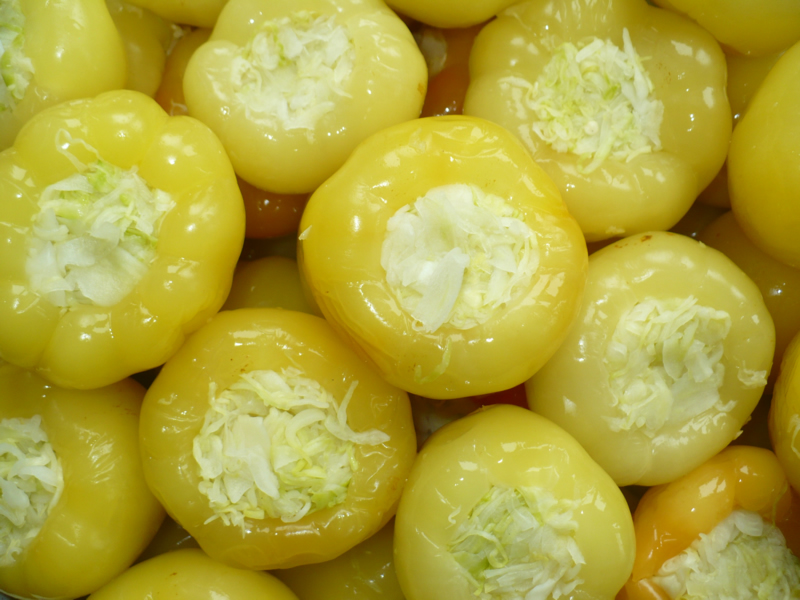 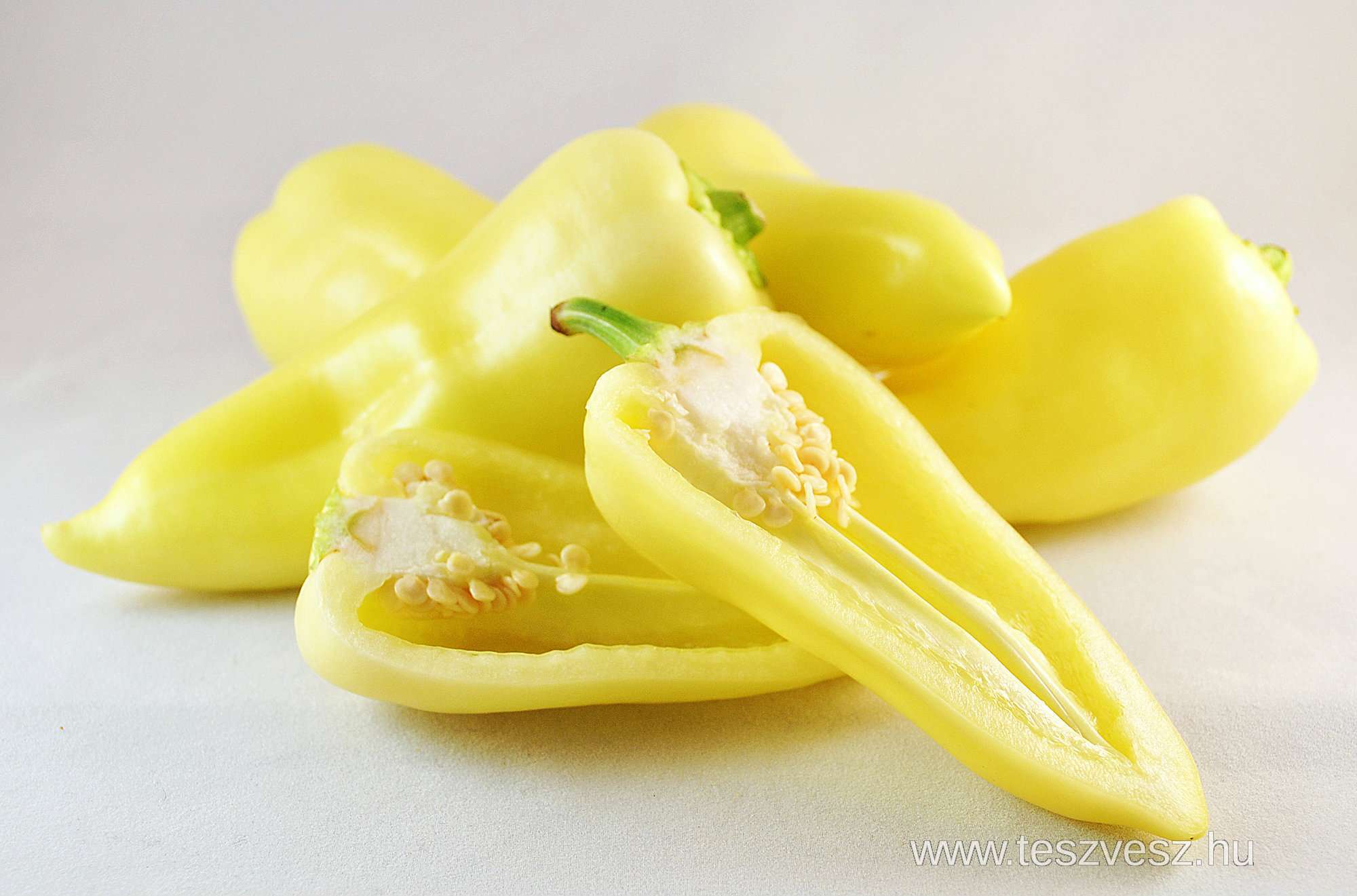 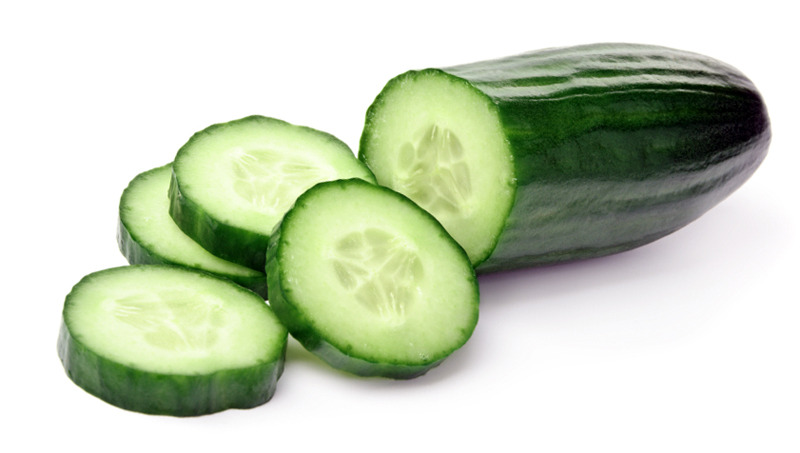 FELHÍVÁS SZABOLCS MEGYEI LAKOSOK RÉSZÉRE!Cégünk, a Minőség és Menedzsment Nonprofit Kft. felhívja minden szabolcs megyei lakos figyelmét arra, hogy ingyenes zöldség-gyümölcs feldolgozási lehetőséget és tanácsadást biztosít a szabolcs megyei lakosok számára! 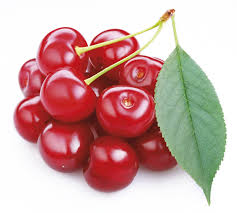 A szolgáltatás helyszíne: 4461, Nyírtelek, Puskin utca 1.Jelentkezés idŐTARTAMA: 2016. június 01.-2016. augusztus 31. Kérjük az érdeklődőket, hogy igény esetén egy héttel hamarabb jelezzék a részvételi szándékukat, illetve tanácsadási igényüket!TÁJÉKOZTATÁS ÉS JELENTKEZÉS: Dr. Nádasdi Józsefnénél								Tel: 30/8434110								E-mail: info@minosegmenedzsment.hu								www.minosegmenedzsment.hu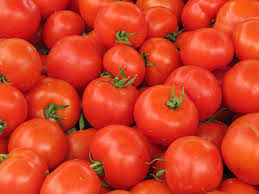 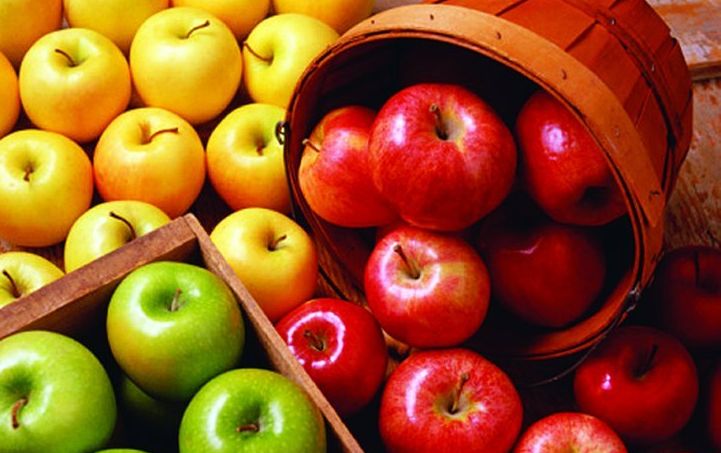 VÁRJUK MINDEN KEDVES ÉRDEKLŐDŐ JELENTKEZÉSÉT!Fenti szolgáltatásainkat A MINŐSÉG ÉS MENEDZSMENT KÖZHASZNÚ NONPROFIT KFT ÉS NYÍRTELEK VÁROS ÖNKORMÁNYZATA ÉS. a megvalósított ÉAOP-5.1.3-2008-0001 kódszámú, „A nyírtelki Innovációs és Képző Központ gyakorlati oktatási feltételeinek bővítése, majd beindítása hátrányos helyzetű csoportok szakmai és vállalkozói képzésének mintaprojektjeivel” című pályázatunk eredményeinek fenntartása keretében nyújtjuk.